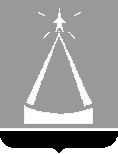 ГЛАВА  ГОРОДСКОГО  ОКРУГА  ЛЫТКАРИНО  МОСКОВСКОЙ  ОБЛАСТИПОСТАНОВЛЕНИЕ08.04.2019  №  316-пг.о. ЛыткариноО создании местного резерва материальных ресурсов для ликвидации чрезвычайных ситуаций природного и техногенного характерав городском округе ЛыткариноВо исполнение Федерального закона от 21 декабря 1994 года № 68-ФЗ «О защите населения и территорий от чрезвычайных ситуаций природного и техногенного характера», в соответствии с Порядком создания и использования резервов материальных ресурсов для ликвидации чрезвычайных ситуаций природного и техногенного характера, утвержденным Постановлением Правительства Российской Федерации от 10 ноября 1996 года № 1340 «О порядке создания и использования резервов материальных ресурсов для ликвидации чрезвычайных ситуаций природного и техногенного характера», Законом Московской области от 4 мая 2005 года                               № 110/2005-ОЗ «О защите населения и территории Московской области от чрезвычайных ситуаций природного и техногенного характера», Положением                            о Московской областной системе предупреждения и ликвидации чрезвычайных ситуаций, утвержденным Постановлением Правительства Московской области от             04 февраля 2014 года №25/1 «О Московской областной системе предупреждения и ликвидации чрезвычайных ситуаций» и Методическими рекомендациями по созданию, хранению, использованию и восполнению резервов материальных ресурсов для ликвидации чрезвычайных ситуаций природного и техногенного характера, утвержденными МЧС России от 10 августа 2018 года №2-4-71-18-14, постановляю:1.Утвердить:1.1. Положение о местном резерве материальных ресурсов для ликвидации чрезвычайных ситуаций природного и техногенного характера в городском округе Лыткарино (приложение 1);1.2. Номенклатуру и объем местного резерва материальных ресурсов для ликвидации чрезвычайных ситуаций природного и техногенного характера в городском округе Лыткарино (приложение 2).2. Рекомендовать руководителям предприятий, входящих в систему жизнеобеспечения городского округа Лыткарино, а также руководителям потенциально опасных предприятий, независимо от форм собственности, создать объектовые резервы материальных ресурсов для ликвидации возможных чрезвычайных ситуаций.3. Признать утратившим силу Постановление Главы города Лыткарино от 07.12.2010г. № 494-п «О создании резерва материальных ресурсов для ликвидации чрезвычайных ситуаций природного и техногенного характера».4. Контроль за исполнением настоящего Постановления оставляю за собой.										                Е.В. СерёгинПриложение 1 УтвержденоПостановлением Главыгородского округа Лыткариноот  08.04.2019  № 316-пПОЛОЖЕНИЕо местном резерве материальных ресурсов для ликвидации чрезвычайных ситуаций природного и техногенного характера в городском округе Лыткарино1. Общие положенияНастоящее Положение разработано в соответствии с Федеральным законом от 21 декабря  1994 года № 68-ФЗ «О защите населения и территорий от чрезвычайных ситуаций природного и техногенного характера», в соответствии с Порядком создания и использования резервов материальных ресурсов для ликвидации чрезвычайных ситуаций природного и техногенного характера, утвержденным Постановлением Правительства Российской Федерации от 10 ноября                1996 года № 1340 «О порядке создания и использования резервов материальных ресурсов для ликвидации чрезвычайных ситуаций природного и техногенного характера», Законом Московской области от 4 мая 2005 года № 110/2005-ОЗ «О защите населения и территории Московской области от чрезвычайных ситуаций природного и техногенного характера», Положением о Московской областной системе предупреждения и ликвидации чрезвычайных ситуаций, утвержденным Постановлением Правительства Московской области от 04 февраля 2014 года №25/1 «О Московской областной системе предупреждения и ликвидации чрезвычайных ситуаций» и Методическими рекомендациями по созданию, хранению, использованию и восполнению резервов материальных ресурсов для ликвидации чрезвычайных ситуаций природного и техногенного характера, утвержденными МЧС России от 10 августа 2018 года №2-4-71-18-14, и определяет основные принципы создания, хранения, использования и восполнения местного резерва материальных ресурсов для ликвидации чрезвычайных ситуаций природного и техногенного характера.Местный резерв материальных ресурсов для ликвидации чрезвычайных ситуаций природного и техногенного характера (далее - Резерв) создается заблаговременно в целях экстренного привлечения необходимых средств в случае возникновения чрезвычайных ситуаций и включает продовольствие, пищевое сырье, медицинское имущество, медикаменты, транспортные средства, средства связи, строительные материалы, топливо, средства индивидуальной защиты и другие материальные ресурсы.Управление Резервом относится к компетенции Администрации городского округа Лыткарино.Реализацию настоящего Положения обеспечивает отдел гражданской обороны, чрезвычайных ситуаций и территориальной безопасности Администрации городского округа Лыткарино.2. Формирование, размещение и содержание резерваНоменклатура и объем Резерва определяются исходя из прогнозируемых видов, масштабов и характера чрезвычайных ситуаций (далее – ЧС), предполагаемого объема работ по ликвидации ЧС, максимально возможного использования имеющихся сил и средств для ликвидации ЧС, продолжительности периода жизнеобеспечения населения, величины ассигнований, выделенных на создание Резерва.Материальные ресурсы Резерва хранятся в специализированных складских помещениях (складах, хранилищах), либо в специализированных местах хранения при соблюдении необходимых требований к их хранению.Хранение отдельных видов материальных ресурсов может быть организовано на договорной основе в других организациях при соблюдении условий хранения и оперативной доставки по назначению.Руководители организаций, в которых размещается Резерв, несут ответственность за его сохранность. В случае утраты или порчи Резерва в результате несоблюдения необходимых условий при хранении, его восполнение производится за счет средств объектов, осуществляющих хранение этого Резерва.Руководители организаций, на которых размещен Резерв, должны систематически проверять наличие, качественное состояние, условия хранения, учет и готовность к использованию материальных ресурсов Резерва.При хранении Резерва должна обеспечиваться его количественная и качественная сохранность в течении всего периода хранения, а также обеспечиваться постоянная готовность к его быстрой выдаче по назначению.3. Использование, восполнение и замена резерваРезерв используется при проведении аварийно-спасательных и других неотложных работах по устранению непосредственной опасности для жизни и здоровья людей, для развертывания и содержания пунктов временного размещения (далее – ПВР) пострадавшего населения, пунктов питания и организации первоочередного жизнеобеспечения в условиях ЧС.Решение об использовании Резерва принимается Главой городского округа Лыткарино по представлению Комиссии по предупреждению и ликвидации чрезвычайных ситуаций и обеспечению пожарной безопасности при Главе городского округа Лыткарино Московской области (далее – КЧС и ОПБ при Главе городского округа Лыткарино).Восполнение Резерва, израсходованного при ликвидации ЧС осуществляется Администрацией городского округа Лыткарино.По истечению сроков хранения материальных ресурсов Резерва, проводится контроль их состояния с целью принятия решения продления срока хранения, или освежения (замены) материальных ресурсов. Контрольно-измерительный инструмент и другие средства измерения подлежат контролю технического состояния и проверке точности показаний в установленные сроки в специальных организациях.4. Финансовое обеспечение резерваФинансирование расходов по созданию, хранению, использованию и восполнению Резерва осуществляется за счет средств местного бюджета города Лыткарино.5. Порядок учета и контроляКонтроль за созданием, хранением, использованием и восполнением Резерва осуществляется отделом гражданской обороны, чрезвычайных ситуаций и территориальной безопасности Администрации городского округа Лыткарино.Учет резерва материальных ресурсов для ликвидации ЧС ведется отделом гражданской обороны, чрезвычайных ситуаций и территориальной безопасности Администрации городского округа Лыткарино.Отчетность о состоянии Резерва материальных ресурсов представляется в установленном порядке в Главное управление МЧС России по Московской области.Приложение 2 УтвержденыПостановлением Главыгородского округа Лыткариноот  08.04.2019  №  316-пНоменклатура и объемместного резерва материальных ресурсов для ликвидации чрезвычайных ситуаций природного и техногенного характера в городском округе Лыткарино№ п\пНаименование материальных ресурсовЕдиницы измеренияКоличество12341. Средства индивидуальной защиты, приборы дозиметрического и химического контроля, дегазирующие вещества1. Средства индивидуальной защиты, приборы дозиметрического и химического контроля, дегазирующие вещества1. Средства индивидуальной защиты, приборы дозиметрического и химического контроля, дегазирующие вещества1. Средства индивидуальной защиты, приборы дозиметрического и химического контроля, дегазирующие вещества1Фильтрующие противогазы ГП-7  штук502Дополнительные патроны:2ДПГ-1штук10 2ДПГ-3штук10 3Промышленные противогазы:3марки «М»штук20 3марки «В»штук20 3марки «КД»штук20 3марки «А»штук20 3марки «СО»штук20 3марки «Г»штук20 4Респиратор РУ-60Мштук1005Изолирующий костюм типа «КИХ» с изолирующим дыхательным аппаратом АСВ-2 или КИП-85КИХ-4комплектов105КИХ-5комплектов56Изолирующий костюм типа «КЗА» с дыхательным аппаратом АСВ-2 или КИП-8комплектов107Перчатки из поливинилхлорида или бутилкаучукапар508Сапоги резиновыепар109Газоанализаторы:9«Колион-1»единиц19«Колион-701»единиц110Радиометр-рентгенметр ИМДштук211Измеритель мощности дозы ИМД-21Бштук112Комплект индивидуальных дозиметров ИД-1комплектов5013Комплект спецобработки КСОкомплектов214Комплект спецобработки ИДК-1комплектов115Пищевая содакг5016Каустическая содатонн22. Продовольствие (из расчета снабжения 10 % участников ликвидации и 50 человек пострадавшего населения на 3-е суток)2. Продовольствие (из расчета снабжения 10 % участников ликвидации и 50 человек пострадавшего населения на 3-е суток)2. Продовольствие (из расчета снабжения 10 % участников ликвидации и 50 человек пострадавшего населения на 3-е суток)2. Продовольствие (из расчета снабжения 10 % участников ликвидации и 50 человек пострадавшего населения на 3-е суток)12341Хлеб белый из пшеничной муки 1 сортакилограмм67,52Мука килограмм4,13Крупа разная килограмм15,04Макаронные изделиякилограмм5,35Молоко и молокопродуктыкилограмм52,56Мясо и мясопродуктыкилограмм15,07Рыба и рыбопродуктыкилограмм6,88Жирыкилограмм7,59Сахаркилограмм10,510Солькилограмм4,911Чайкилограмм0,312Картофель килограмм75,013Овощикилограмм29,33. Имущество непродовольственных товаров первой необходимости3. Имущество непродовольственных товаров первой необходимости3. Имущество непродовольственных товаров первой необходимости3. Имущество непродовольственных товаров первой необходимости1Кухня полеваякомплектов12Кипятильник полевойштук33Термос  штук34Ложка столоваяштук755Кружка эмалированная (алюминиевая)штук756Миска глубокая металлическаяштук757Ведро (на 10 чел.)штук 168Чайник металлическийштук84. Вещевое имущество 4. Вещевое имущество 4. Вещевое имущество 4. Вещевое имущество а) из расчета обеспечения 10% нештатных аварийно-спасательных формирований повышенной готовности:а) из расчета обеспечения 10% нештатных аварийно-спасательных формирований повышенной готовности:а) из расчета обеспечения 10% нештатных аварийно-спасательных формирований повышенной готовности:а) из расчета обеспечения 10% нештатных аварийно-спасательных формирований повышенной готовности:1Сапоги резиновые или кирзовыепар282Куртки и брюки рабочиекомплектов283Подшлемник шерстянойштук254Перчатки теплыепар125Рукавицы брезентовыепар136Шлем защитный пластмассовыйштук25б) (из расчета обеспечения 50 человек пострадавшего населения):б) (из расчета обеспечения 50 человек пострадавшего населения):б) (из расчета обеспечения 50 человек пострадавшего населения):б) (из расчета обеспечения 50 человек пострадавшего населения):1Верхняя одежда (пальто, куртки, костюмы)комплектов502Белье нательноекомплектов503Платья, сорочки мужскиештук504Обувьпар505Чулки, носкипар506Головные уборыштук507Перчаточные изделияпар50г) приборы и материалы бытового обеспечения:г) приборы и материалы бытового обеспечения:г) приборы и материалы бытового обеспечения:г) приборы и материалы бытового обеспечения:1Лампочки электрическиештук202Лампы керосиновыештук103Электроконвекторштук54Замокштук55Палатка (4-хместная)штук206Постельные принадлежности (одеяло, подушка, матрац, простыни)комплектов507Мылокилограмм1,58Моющие средствакилограмм3,89Спальный мешокштук2510Тара упаковочная штук505. Медицинское имущество, приборы и медикаменты5. Медицинское имущество, приборы и медикаменты5. Медицинское имущество, приборы и медикаменты5. Медицинское имущество, приборы и медикаментыМедицинское имущество:Медицинское имущество:Медицинское имущество:Медицинское имущество:12341Санитарная сумка со спецукладкойштук42Аптечка индивидуальная АИ-2штук503Индивидуальный перевязочный пакет медицинскийштук254Перевязочный материал:4Бинты марлевые мед.стерильныештук504Вата стерильная штук254Лейкопластырь 2х500 смштук20Медикаменты:Медикаменты:Медикаменты:Медикаменты:1Сердечно-сосудистые, спазмолитические, гипотензивные препаратыупаковок852Аналептикиупаковок203Средства для общей и местной анестезии, мышечные релаксантыупаковок1304Психотропные материалыупаковок255Плазмозаменяющие, солевые, инфузионные растворыупаковок1706Антибиотики, сульфаниламиды, противовирусные препаратыупаковок1507Витаминные препаратыупаковок508Средства, влияющие на свертывание кровиупаковок109Антисептические дезинфекционные средстваупаковок2010Антигистаминные препаратыупаковок3011Гормональные препаратыупаковок1012Антидотыупаковок3013Адреномиметикиупаковок10Медицинские приборы, инструменты:Медицинские приборы, инструменты:Медицинские приборы, инструменты:Медицинские приборы, инструменты:1Дыхательная аппаратура «Фаза»штук22Набор трахеотомическийштук23Катетеры подключичные штук504Наборы для катетеризации центральных венштук55Троакары медицинские \ 2,3,4,7 мм\штук66Одноразовые шприцы с иглой \ 2,5,10,20 мм\штук10007Системы для внутривенных вливанийштук2008Зонд желудочныйштук209Трубки инкубационные с манжетой всех размеровштук1010Отсасыватель ножнойштук511Жгут резиновый кровоостанавливающийштук512Роторасширительштук1013Корнцангштук1014Зажимы Кохера и «москит»штук515Ножницыштук516Катетеры мочевыештук517Языкодержательштук518Шпателиштук1019Иглы хирургические № 3,4,6штук1020Шелк хирургический № 2,3,4штук1021Пинцеты хирургический и анатомическийштук1022Скальпельштук1023Иглодержатель Гегараштук524Анализатор токсичностиштук2